Учебный график на 2021– 2022 уч. год студента 4 курсаспециальности 08.02.08 «Монтаж и эксплуатация оборудования и систем газоснабжения»__________________________________________________________________   группа  МЭГ-181з(фамилия, имя, отчество)1-я  ЛЭС   (1ЛЭС)                  с « 08 »  ноября  2021г.  по « 27 »  ноября  2021г.2-я  ЛЭС   (2ЛЭС)                   с « 14 »   марта   2022г.  по «02 » апреля 2022г.Преддипломная практика    с « 21 »   апреля 2022г.  по « 18 » мая 2022г.Подготовка и сдача ИГА   с « 19 »   мая      2022г.  по « 29 »   июня   2022г.ЛЭС   -  лекционно-экзаменационная сессия.ДКР- домашняя контрольная работаУП- учебная практикаПП- производственная практикаМДК- междисциплинарный курсПр.р – практика (индивидуальное задание, отчет, дневник)КП – курсовой проектКР – курсовая работаКлассные контрольные работы выполняются в период лабораторно-экзаменационной сессии после изучения лекционного материала.Домашние контрольные работы выполняются дома в межсессионный период и предоставляются преподавателю, ведущему дисциплину по электронной почте  или в печатном виде в сроки, указанные в настоящей таблице (можно сдавать раньше).Студенты, не получившие зачет по классным или домашним контрольным работам, к экзамену или зачету не допускаются.Учебные и производственные практики (УП, ПП) студенты проходят самостоятельно по месту работы или на предприятиях по профилю специальности с выполнением индивидуального задания и заполнением отчетов, дневников по практике в указанные сроки. По интересующим Вас вопросам обращаться в 1 корпус, Мартьянова, 42, каб. 215, заочное отделение  тел. 43-62-11секретарь Ниценко М.А., nitsenko@bgtc.suзав. заочным отделением  Бочарова Е.В., bocharova@bgtc.su№ДисциплинаКол-воконтр. рабчасыСрок сдачи дом. контр. работ (месяц)Срок сдачи дом. контр. работ (месяц)Срок сдачи дом. контр. работ (месяц)Срок сдачи дом. контр. работ (месяц)Срок сдачи дом. контр. работ (месяц)Срок сдачи дом. контр. работ (месяц)Срок сдачи дом. контр. работ (месяц)Срок сдачи дом. контр. работ (месяц)Срок сдачи дом. контр. работ (месяц)Срок сдачи дом. контр. работ (месяц)Срок сдачи дом. контр. работ (месяц)Срок сдачи дом. контр. работ (месяц)Аттеста-Аттеста-Срок аттест.№ДисциплинаКол-воконтр. рабчасы101112123456789цияцияСрок аттест.ОГСЭ.03 Иностранный язык10д\зачетд\зачет1ЛЭСОП.16 Охрана труда8д\зачет   д\зачет   1ЛЭСОП.17 Основы предпринимательства8д\зачет   д\зачет   1ЛЭСМДК.02.01 Реализация технологических процессов монтажа систем газораспределения и газопотреблениякп46Экзамен, КПэкзамен квалификационный2ЛЭСМДК.02.02 Контроль соответствия качества монтажа систем газораспределения и газопотребления требованиям нормативной и технической документации6Экзамен экзамен квалификационный2ЛЭСПП.02.01 Строительство и монтаж систем газораспределения и газопотребленияПр.р.108часов  (3 недели) 17.01.22 по 05.02.22108часов  (3 недели) 17.01.22 по 05.02.22108часов  (3 недели) 17.01.22 по 05.02.22108часов  (3 недели) 17.01.22 по 05.02.22108часов  (3 недели) 17.01.22 по 05.02.22+д\зачетэкзамен квалификационныйМДК.03.02 Тема 3.5-3.11 Эксплуатация  сетиД.к.р.46+Экзаменэкзамен квалификационный2ЛЭСМДК.03.02 Тема 3.12 Эксплуатация газовых котлов46Экзаменэкзамен квалификационный2ЛЭСУП.03.01Организация эксплуатации системПр.р.36экзамен квалификационный2ЛЭСПП.03.01 Эксплуатация  и контроль систем газораспределения и газопотребленияПр.р.72часа  (2 недели) 18.01.22 по 13.02.2272часа  (2 недели) 18.01.22 по 13.02.2272часа  (2 недели) 18.01.22 по 13.02.2272часа  (2 недели) 18.01.22 по 13.02.2272часа  (2 недели) 18.01.22 по 13.02.22+д\зачетэкзамен квалификационный2ЛЭСПрактика преддипломнаяПр.р.144часа  (4 недели) 21.04.22 по 18.05.22144часа  (4 недели) 21.04.22 по 18.05.22144часа  (4 недели) 21.04.22 по 18.05.22144часа  (4 недели) 21.04.22 по 18.05.22144часа  (4 недели) 21.04.22 по 18.05.22144часа  (4 недели) 21.04.22 по 18.05.22+д\зачетд\зачет2ЛЭС№ДисциплинаФ.И.О. преподавателяАдрес электронной почты№ кабинетаОГСЭ.03 Иностранный языкПушкарева Надежда Васильевна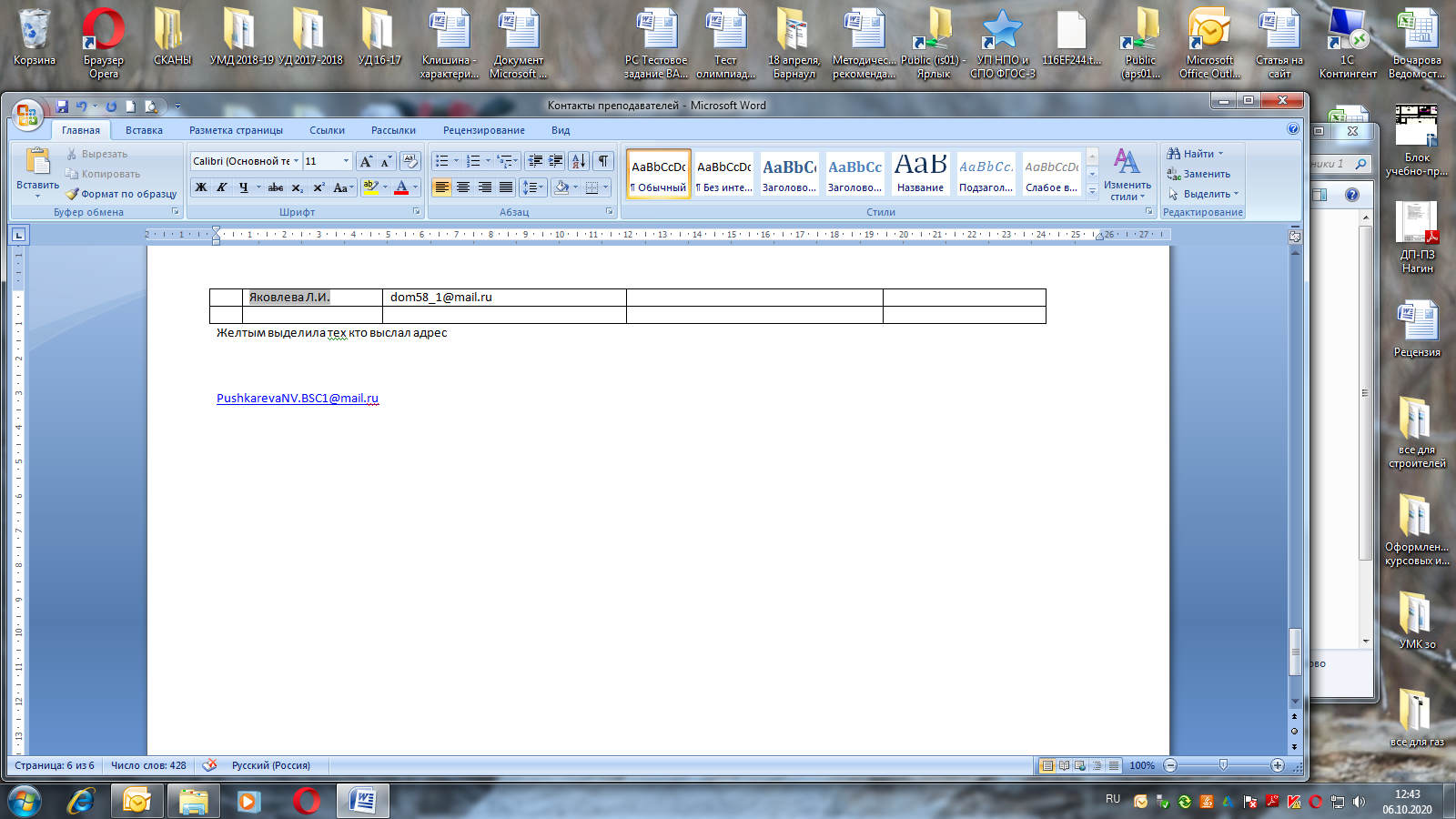 109ОП.16 Охрана трудаЧендекова марина Николаевна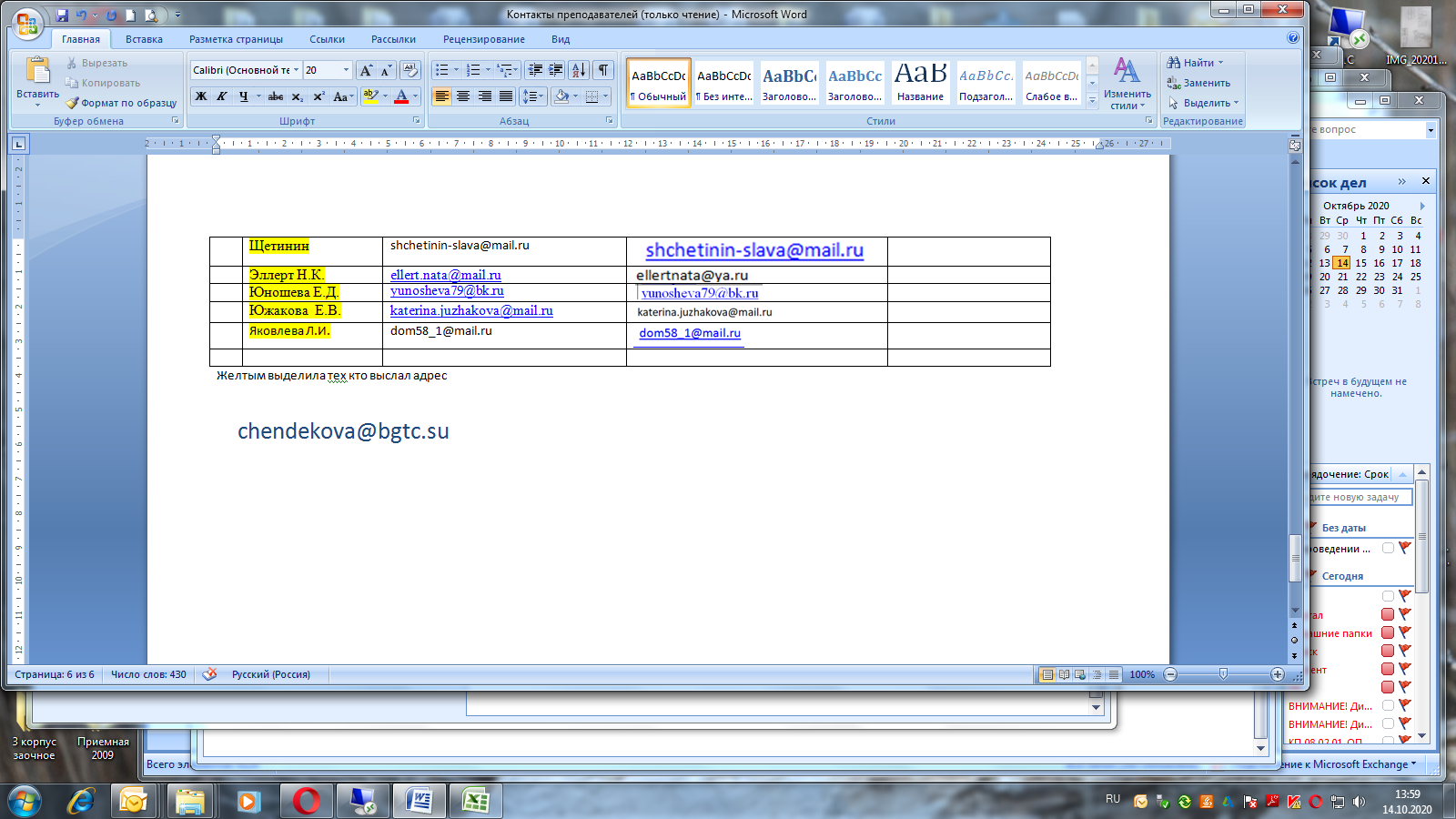 308ОП.17 Основы предпринимательстваШелегина Ирина Николаевна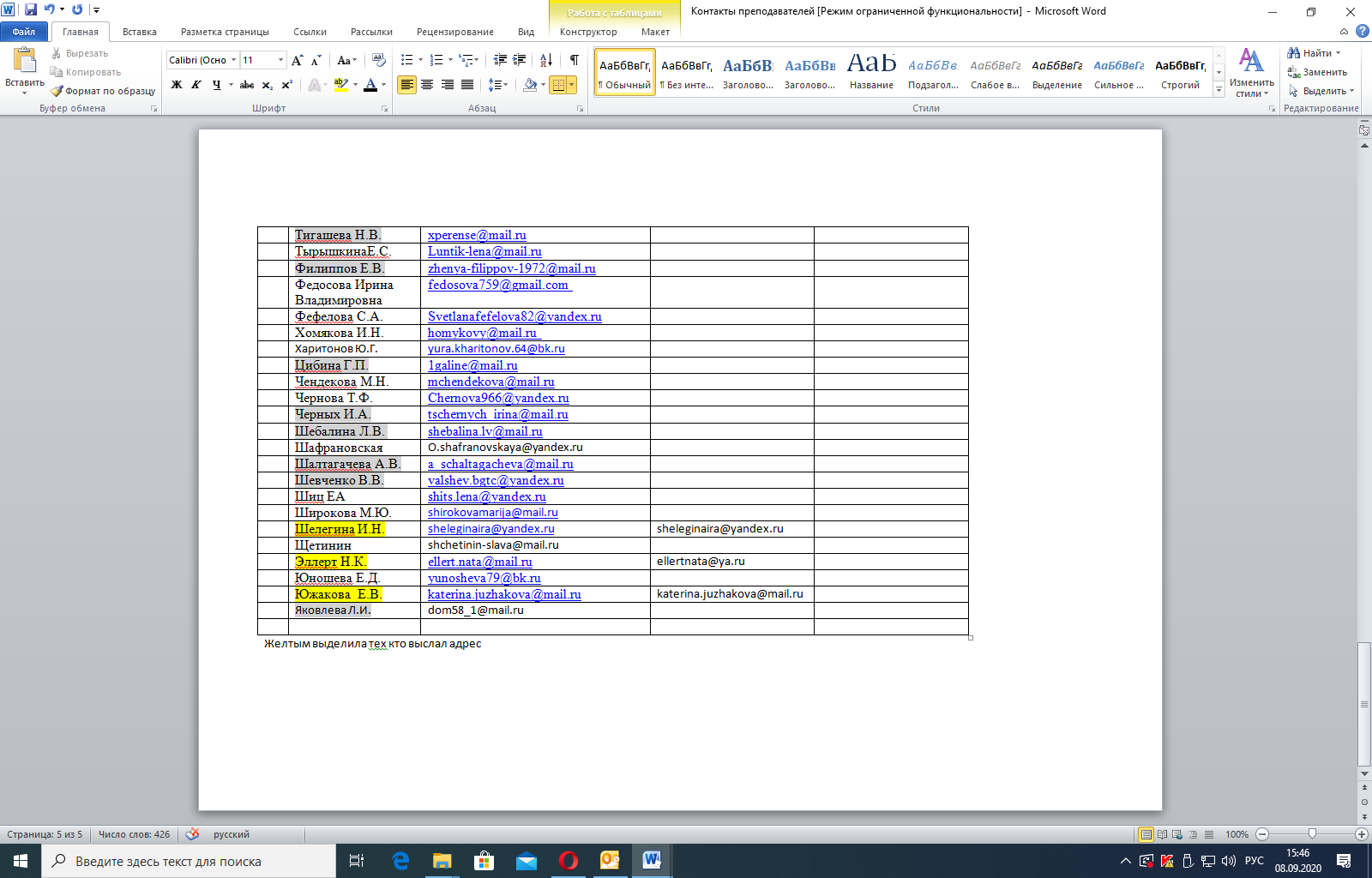 226МДК.02.01 Реализация технологических процессов монтажа систем газораспределения и газопотребленияПерескокова Светлана Анатольевна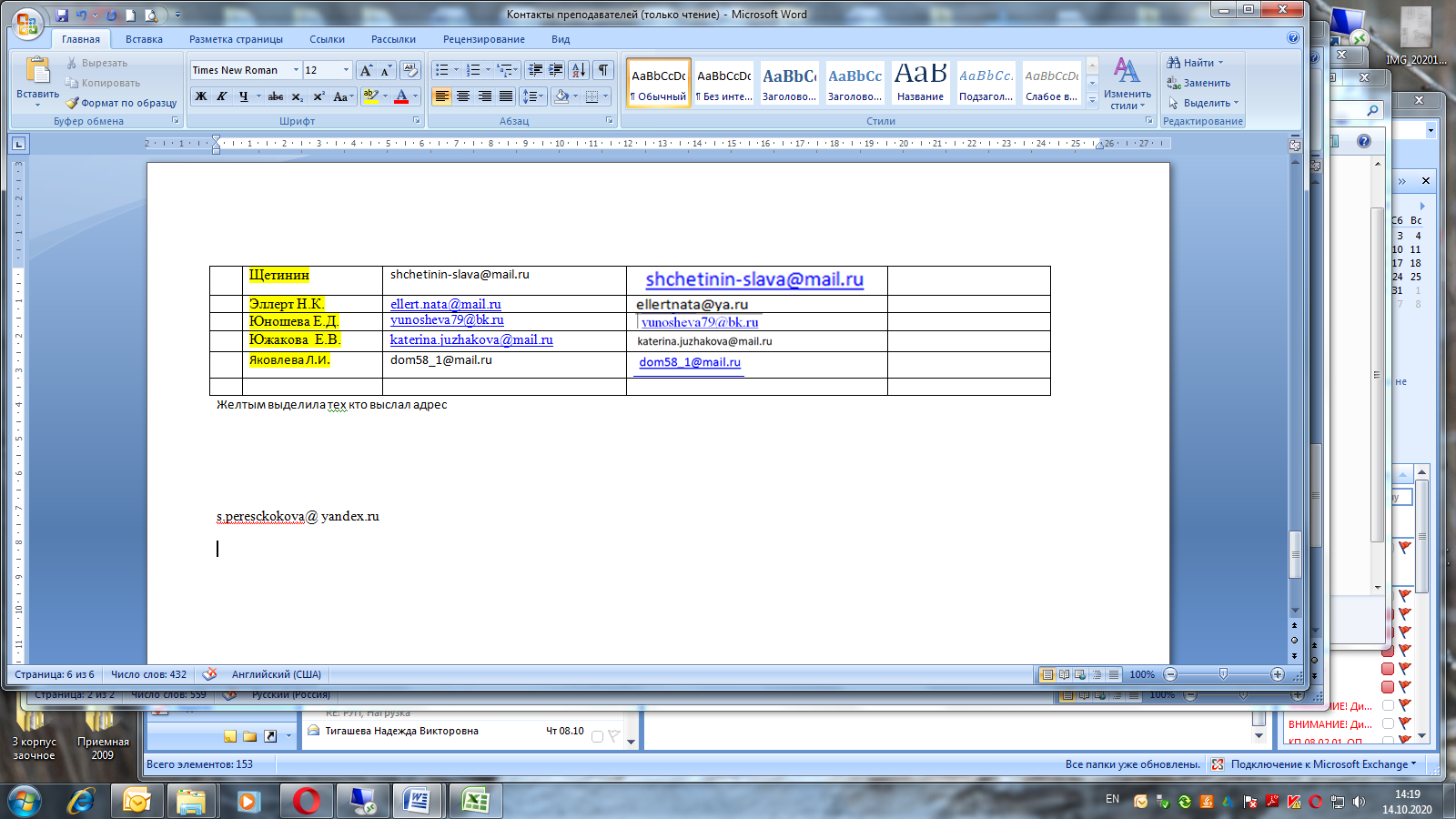 307МДК.02.02 Контроль соответствия качества монтажа систем газораспределения и газопотребления требованиям нормативной и технической документацииЧендекова марина Николаевна308ПП.02.01 Строительство и монтаж систем газораспределения и газопотребленияЧендекова марина Николаевна308МДК.03.02 Тема 3.5-3.11 Эксплуатация  сетиМДК.03.02 Тема 3.12 Эксплуатация газовых котловУП.03.01Организация эксплуатации системПП.03.01 Эксплуатация  и контроль систем газораспределения и газопотребленияЧендекова Марина Николаевна308Практика преддипломнаяЧендекова Марина Николаевна308Н\контроль ДПБочарова Елена Викторовна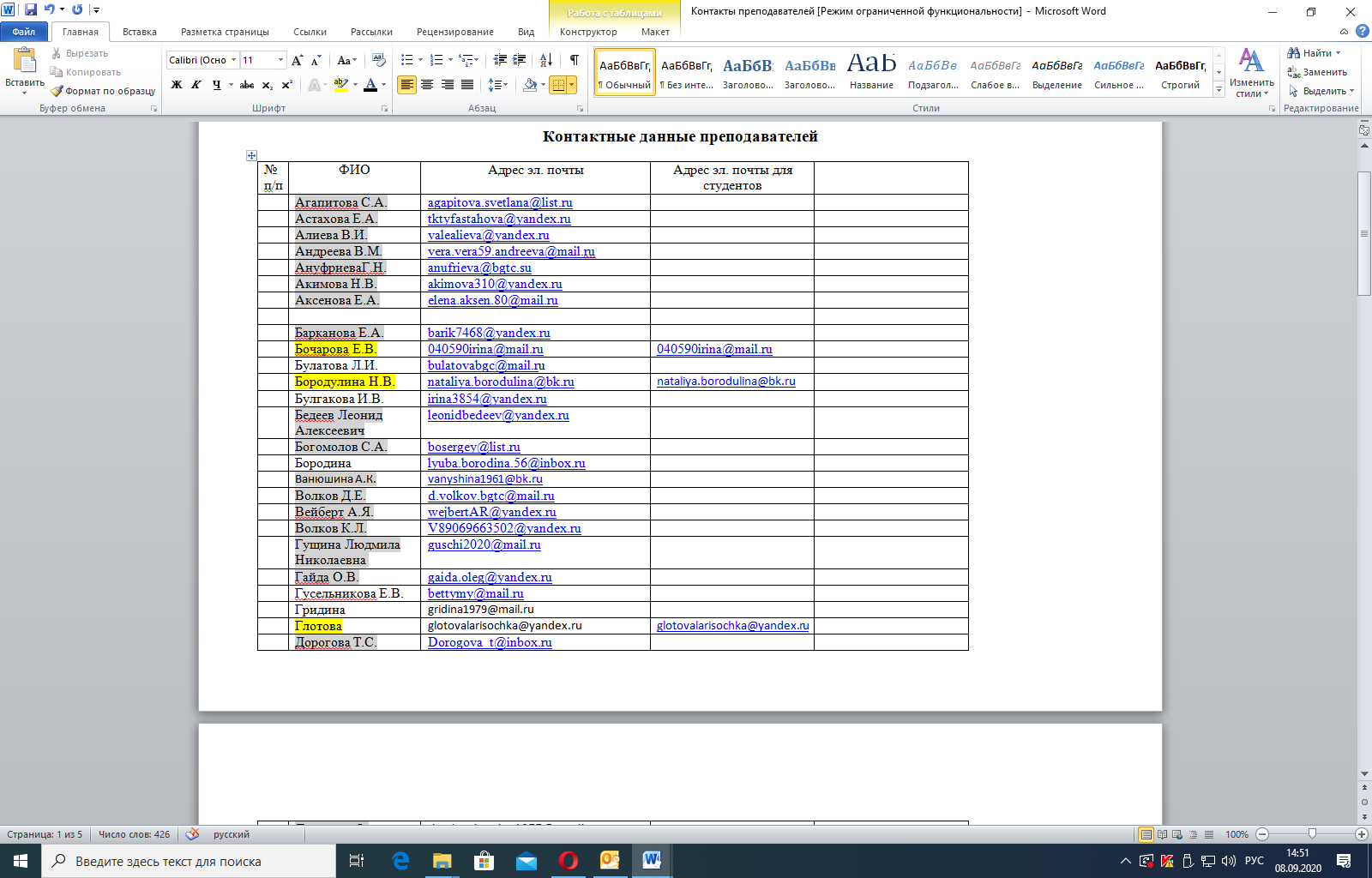 208, 312